Сумська міська радаVІІ СКЛИКАННЯ               СЕСІЯРІШЕННЯвід                   2020 року №           -МРм. СумиРозглянувши звернення громадянина, надані документи, відповідно до статей 12, 81, 118, 121, 122, частини шостої статті 186 Земельного кодексу України, частини третьої статті 15 Закону України «Про доступ до публічної інформації», враховуючи протокол засідання постійної комісії з питань архітектури, містобудування, регулювання земельних відносин, природокористування та екології Сумської міської ради від 02.02.2021 № 8,  керуючись пунктом 34 частини першої статті 26 Закону України «Про місцеве самоврядування в Україні», Сумська міська рада ВИРІШИЛА:Затвердити проект землеустрою щодо відведення земельної ділянки та надати у власність Саакян Еріку Гаріковичу  земельну ділянку за адресою:                      м. Суми, Сумська міська громадська організація садівничого товариства «Фрунзенець», ділянка № 34 А, квартал 13, площею 0,0368 га, кадастровий номер 5910136600:14:006:0568. Категорія та цільове призначення земельної ділянки: землі сільськогосподарського призначення для індивідуального садівництва.Сумський міський голова                                                                    О.М. ЛисенкоВиконавець: Клименко Ю.МІніціатор розгляду питання –– постійна комісія з питань архітектури, містобудування, регулювання земельних відносин, природокористування та екології Сумської міської ради Проект рішення підготовлено Департаментом забезпечення ресурсних платежів Сумської міської радиДоповідач – Клименко Ю.М.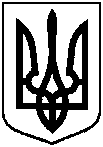 Проєктоприлюднено «__»_________2018 р.Про надання Саакян Еріку Гаріковичу у власність земельної ділянки за адресою: м. Суми,                         Сумська міська громадська організація садівничого товариства «Фрунзенець», ділянка № 34 А, квартал 13, площею 0,0368 га